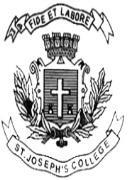 ST. JOSEPH’S COLLEGE (AUTONOMOUS), BENGALURU-27B.Sc Botany - V SEMESTERSEMESTER EXAMINATION: OCTOBER 2021(Examination conducted in January-March 2022)BO 5218: Molecular Biology and Plant Biotechnology		Time: 2½ hrs                                                                                              Max. Marks: 70This paper contains ONE printed page and THREE partsDraw diagrams and write examples wherever necessaryA. Answer any TEN of the following:                                           		      2x10=20IPRDrought avoidanceCentral DogmaLigasesBioremediationConclusion of Meselson and Stahl’s experimentOkazaki fragmentLEA proteinsForward and Reverse primer in PCRPlant alkaloidsBiohazardExpand dGMP and mention bond linkage within itB. Write critical notes on any FIVE of the following:                            	      5x6=30Sanger’s method of DNA sequencingBiological Nitrogen Fixation in non-legumespCambia: Structure and its mechanismLac operonGermplasm: In situ conservationProduction of disease resistant plantsStructure and function of tRNAC. Give a comprehensive account of any TWO of the following	     2x10=2020. Transcription and Translation mechanism in prokaryotes 21. Bt cotton: Production and drawbacks22. Floral dip method 